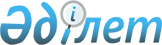 О внесении изменений в решение Таразского городского маслихата от 25 декабря 2013 года № 22-3 "О городском бюджете на 2014-2016 годы"Решение Таразского городского маслихата Жамбылской области от 17 ноября 2014 года № 35-3. Зарегистрировано Департаментом юстиции Жамбылской области 24 ноября 2014 года № 2385

      В соответствии со статьями 9, 109 Бюджетного кодекса Республики Казахстан от 4 декабря 2008 года и статьей 6 Закона Республики Казахстан от 23 января 2001 года «О местном государственном управлении и самоуправлении в Республике Казахстан» Таразский городской маслихат РЕШИЛ:

      1. 

Внести в решение Таразского городского маслихата от 25 декабря 2013 года № 22-3 «О городском бюджете на 2014-2016 годы» (зарегистрировано в Реестре государственной регистрации нормативных правовых актов за №2083, опубликовано 1 января 2014 года в газете «Жамбыл Тараз» №1) следующие изменения:



      в пункте 1:



      в подпункте 1) цифры «26 142 850» заменить цифрами «26 353 139»;



      цифры «6 139 195» заменить цифрами «6 060 229»;



      цифры «220 711» заменить цифрами «222 234»;



      цифры «658 131» заменить цифрами «666 139»;



      цифры «19 124 813» заменить цифрами «19 404 537»;



      в подпункте 2) цифры «26 361 735» заменить цифрами «26 572 024».



      Приложение 1 к указанному решению изложить в новой редакции согласно приложению к настоящему решению.

      2. 

Контроль за исполнением и публикацию на интернет-ресурсе данного решения возложить на постоянную комиссию городского маслихата по бюджету и социально-экономическому развитию города.

      3. 

Настоящее решение вступает в силу с момента государственной регистрации в органах юстиции и вводится в действие с 1 января 2014 года. 

 

  

 Бюджет города Тараз на 2014 год

 
					© 2012. РГП на ПХВ «Институт законодательства и правовой информации Республики Казахстан» Министерства юстиции Республики Казахстан
				

      Председатель сессии



      Таразского городского маслихата



      Ш. УсенбаевСекретарь Таразского

городского маслихата 

Б. Нарбаев

Приложение к решению

Таразского городского

маслихата № 35-3 от 17 ноября

2014 года

Приложение 1 к решению

Таразского городского

маслихата № 22-3 от

25 декабря 2013 года

Категория

Категория

Категория

Категория

КатегорияСумма, тысяч тенгеКлассКлассКлассКлассСумма, тысяч тенгеПодклассПодклассПодклассСумма, тысяч тенгеНаименованиеНаименованиеСумма, тысяч тенге

1

1

12231. ДОХОДЫ1. ДОХОДЫ26 353 139

1НАЛОГОВЫЕ ПОСТУПЛЕНИЯНАЛОГОВЫЕ ПОСТУПЛЕНИЯ6 060 22901Подоходный налогПодоходный налог2 071 3522Индивидуальный подоходный налогИндивидуальный подоходный налог2 071 35203Социальный налогСоциальный налог1 734 3011Социальный налогСоциальный налог1 734 30104Hалоги на собственностьHалоги на собственность1 585 2331Hалоги на имуществоHалоги на имущество856 6083Земельный налогЗемельный налог216 0334Hалог на транспортные средстваHалог на транспортные средства512 4605Единый земельный налогЕдиный земельный налог13205Внутренние налоги на товары, работы и услугиВнутренние налоги на товары, работы и услуги354 2242АкцизыАкцизы46 0293Поступления за использование природных и других ресурсовПоступления за использование природных и других ресурсов126 5364Сборы за ведение предпринимательской и профессиональной деятельностиСборы за ведение предпринимательской и профессиональной деятельности167 5765Налог на игорный бизнесНалог на игорный бизнес14 08308Обязательные платежи, взимаемые за совершение юридически значимых действий и (или) выдачу документов уполномоченными на то государственными органами или должностными лицамиОбязательные платежи, взимаемые за совершение юридически значимых действий и (или) выдачу документов уполномоченными на то государственными органами или должностными лицами315 1191Государственная пошлинаГосударственная пошлина315 119

2НЕНАЛОГОВЫЕ ПОСТУПЛЕНИЯНЕНАЛОГОВЫЕ ПОСТУПЛЕНИЯ222 23401Доходы от государственной собственностиДоходы от государственной собственности40 9341Поступления части чистого дохода государственных предприятийПоступления части чистого дохода государственных предприятий2 3785Доходы от аренды имущества, находящегося в государственной собственностиДоходы от аренды имущества, находящегося в государственной собственности38 0659Прочие доходы от государственной собственностиПрочие доходы от государственной собственности49102Поступления от реализации товаров (работ, услуг) государственными учреждениями, финансируемыми из государственного бюджетаПоступления от реализации товаров (работ, услуг) государственными учреждениями, финансируемыми из государственного бюджета1191Поступления от реализации товаров (работ, услуг) государственными учреждениями, финансируемыми из государственного бюджетаПоступления от реализации товаров (работ, услуг) государственными учреждениями, финансируемыми из государственного бюджета11903Поступления денег от проведения государственных закупок, организуемых государственными учреждениями, финансируемыми из государственного бюджетаПоступления денег от проведения государственных закупок, организуемых государственными учреждениями, финансируемыми из государственного бюджета2 1631Поступления денег от проведения государственных закупок, организуемых государственными учреждениями, финансируемыми из государственного бюджетаПоступления денег от проведения государственных закупок, организуемых государственными учреждениями, финансируемыми из государственного бюджета2 16304Штрафы, пеня, санкции, взыскания, налагаемые государственными учреждениями, финансируемыми из государственного бюджета, а также содержащимися и финансируемыми из бюджета (сметы расходов) Национального Банка Республики КазахстанШтрафы, пеня, санкции, взыскания, налагаемые государственными учреждениями, финансируемыми из государственного бюджета, а также содержащимися и финансируемыми из бюджета (сметы расходов) Национального Банка Республики Казахстан10 2701Штрафы, пеня, санкции, взыскания, налагаемые государственными учреждениями, финансируемыми из государственного бюджета, а также содержащимися и финансируемыми из бюджета (сметы расходов) Национального Банка Республики Казахстан, за исключением поступлений от организаций нефтяного сектораШтрафы, пеня, санкции, взыскания, налагаемые государственными учреждениями, финансируемыми из государственного бюджета, а также содержащимися и финансируемыми из бюджета (сметы расходов) Национального Банка Республики Казахстан, за исключением поступлений от организаций нефтяного сектора10 27006Прочие неналоговые поступленияПрочие неналоговые поступления168 7481Прочие неналоговые поступленияПрочие неналоговые поступления168 748

3ПОСТУПЛЕНИЯ ОТ ПРОДАЖИ ОСНОВНОГО КАПИТАЛАПОСТУПЛЕНИЯ ОТ ПРОДАЖИ ОСНОВНОГО КАПИТАЛА666 13901Продажа государственного имущества, закрепленного за государственными учреждениямиПродажа государственного имущества, закрепленного за государственными учреждениями300 9661Продажа государственного имущества, закрепленного за государственными учреждениямиПродажа государственного имущества, закрепленного за государственными учреждениями300 96603Продажа земли и нематериальных активовПродажа земли и нематериальных активов365 1731Продажа землиПродажа земли320 0002Продажа нематериальных активовПродажа нематериальных активов45 173

4ПОСТУПЛЕНИЯ ТРАНСФЕРТОВПОСТУПЛЕНИЯ ТРАНСФЕРТОВ19 404 53702Трансферты из вышестоящих органов государственного управленияТрансферты из вышестоящих органов государственного управления19 404 5372Трансферты из областного бюджетаТрансферты из областного бюджета19 404 537

Функциональная группа

Функциональная группа

Функциональная группа

Функциональная группа

Функциональная группаСумма, тысяч тенгеАдминистратор бюджетных программАдминистратор бюджетных программАдминистратор бюджетных программАдминистратор бюджетных программСумма, тысяч тенгеПрограммаПрограммаПрограммаСумма, тысяч тенгеНаименованиеНаименованиеСумма, тысяч тенге

1

1

12232. ЗАТРАТЫ2. ЗАТРАТЫ26 572 024

01Государственные услуги общего характераГосударственные услуги общего характера336 793112Аппарат маслихата района (города областного значения)Аппарат маслихата района (города областного значения)27 369001Услуги по обеспечению деятельности маслихата района (города областного значения)Услуги по обеспечению деятельности маслихата района (города областного значения)26 519003Капитальные расходы государственного органаКапитальные расходы государственного органа850122Аппарат акима района (города областного значения)Аппарат акима района (города областного значения)176 433001Услуги по обеспечению деятельности акима района (города областного значения)Услуги по обеспечению деятельности акима района (города областного значения)170 246003Капитальные расходы государственного органаКапитальные расходы государственного органа6 187452Отдел финансов района (города областного значения)Отдел финансов района (города областного значения)92 959001Услуги по реализации государственной политики в области исполнения бюджета района (города областного значения) и управления коммунальной собственностью района (города областного значения)Услуги по реализации государственной политики в области исполнения бюджета района (города областного значения) и управления коммунальной собственностью района (города областного значения)37 347003Проведение оценки имущества в целях налогообложенияПроведение оценки имущества в целях налогообложения12 685010Приватизация, управление коммунальным имуществом, постприватизационная деятельность и регулирование споров, связанных с этимПриватизация, управление коммунальным имуществом, постприватизационная деятельность и регулирование споров, связанных с этим1 480011Учет, хранение, оценка и реализация имущества, поступившего в коммунальную собственностьУчет, хранение, оценка и реализация имущества, поступившего в коммунальную собственность200018Капитальные расходы государственного органаКапитальные расходы государственного органа1 247028Приобретение имущества в коммунальную собственностьПриобретение имущества в коммунальную собственность40 000453Отдел экономики и бюджетного планирования района (города областного значения)Отдел экономики и бюджетного планирования района (города областного значения)40 032001Услуги по реализации государственной политики в области формирования и развития экономической политики, системы государственного планирования и управления района (города областного значения)Услуги по реализации государственной политики в области формирования и развития экономической политики, системы государственного планирования и управления района (города областного значения)37 418004Капитальные расходы государственного органаКапитальные расходы государственного органа2 614

02ОборонаОборона2 613122Аппарат акима района (города областного значения)Аппарат акима района (города областного значения)2 613005Мероприятия в рамках исполнения всеобщей воинской обязанностиМероприятия в рамках исполнения всеобщей воинской обязанности2 613

03Общественный порядок, безопасность, правовая, судебная, уголовно-исполнительная деятельностьОбщественный порядок, безопасность, правовая, судебная, уголовно-исполнительная деятельность196 904458Отдел жилищно-коммунального хозяйства, пассажирского транспорта и автомобильных дорог района (города областного значения)Отдел жилищно-коммунального хозяйства, пассажирского транспорта и автомобильных дорог района (города областного значения)196 904021Обеспечение безопасности дорожного движения в населенных пунктахОбеспечение безопасности дорожного движения в населенных пунктах196 904

04ОбразованиеОбразование14 005 339464Отдел образования района (города областного значения)Отдел образования района (города областного значения)3 131 364009Обеспечение деятельности организаций дошкольного воспитания и обученияОбеспечение деятельности организаций дошкольного воспитания и обучения1 959 086040Реализация государственного образовательного заказа в дошкольных организациях образованияРеализация государственного образовательного заказа в дошкольных организациях образования1 172 278464Отдел образования района (города областного значения)Отдел образования района (города областного значения)9 335 890003Общеобразовательное обучениеОбщеобразовательное обучение8 941 676006Дополнительное образование для детейДополнительное образование для детей394 214464Отдел образования района (города областного значения)Отдел образования района (города областного значения)1 202 167001Услуги по реализации государственной политики на местном уровне в области образованияУслуги по реализации государственной политики на местном уровне в области образования48 908005Приобретение и доставка учебников, учебно-методических комплексов для государственных учреждений образования района (города областного значения)Приобретение и доставка учебников, учебно-методических комплексов для государственных учреждений образования района (города областного значения)194 672012Капитальные расходы государственного органаКапитальные расходы государственного органа1 155015Ежемесячная выплата денежных средств опекунам (попечителям) на содержание ребенка-сироты (детей-сирот), и ребенка (детей), оставшегося без попечения родителейЕжемесячная выплата денежных средств опекунам (попечителям) на содержание ребенка-сироты (детей-сирот), и ребенка (детей), оставшегося без попечения родителей91 672067Капитальные расходы подведомственных государственных учреждений и организацийКапитальные расходы подведомственных государственных учреждений и организаций865 760467Отдел строительства района (города областного значения)Отдел строительства района (города областного значения)335 918037Строительство и реконструкция объектов образованияСтроительство и реконструкция объектов образования335 918

06Социальная помощь и социальное обеспечениеСоциальная помощь и социальное обеспечение1 303 210451Отдел занятости и социальных программ района (города областного значения)Отдел занятости и социальных программ района (города областного значения)1 078 269002Программа занятостиПрограмма занятости141 044005Государственная адресная социальная помощьГосударственная адресная социальная помощь53 874006Оказание жилищной помощиОказание жилищной помощи267 960007Социальная помощь отдельным категориям нуждающихся граждан по решениям местных представительных органовСоциальная помощь отдельным категориям нуждающихся граждан по решениям местных представительных органов54 225010Материальное обеспечение детей-инвалидов, воспитывающихся и обучающихся на домуМатериальное обеспечение детей-инвалидов, воспитывающихся и обучающихся на дому21 500013Социальная адаптация лиц, не имеющих определенного местожительстваСоциальная адаптация лиц, не имеющих определенного местожительства145 053014Оказание социальной помощи нуждающимся гражданам на домуОказание социальной помощи нуждающимся гражданам на дому91 846016Государственные пособия на детей до 18 летГосударственные пособия на детей до 18 лет195 300017Обеспечение нуждающихся инвалидов обязательными гигиеническими средствами и предоставление услуг специалистами жестового языка, индивидуальными помощниками в соответствии с индивидуальной программой реабилитации инвалидаОбеспечение нуждающихся инвалидов обязательными гигиеническими средствами и предоставление услуг специалистами жестового языка, индивидуальными помощниками в соответствии с индивидуальной программой реабилитации инвалида106 031023Обеспечение деятельности центров занятости населенияОбеспечение деятельности центров занятости населения1 436451Отдел занятости и социальных программ района (города областного значения)Отдел занятости и социальных программ района (города областного значения)220 519001Услуги по реализации государственной политики на местном уровне в области обеспечения занятости и реализации социальных программ для населенияУслуги по реализации государственной политики на местном уровне в области обеспечения занятости и реализации социальных программ для населения64 888011Оплата услуг по зачислению, выплате и доставке пособий и других социальных выплатОплата услуг по зачислению, выплате и доставке пособий и других социальных выплат910021Капитальные расходы государственного органаКапитальные расходы государственного органа1 587025Внедрение обусловленной денежной помощи по проекту ӨрлеуВнедрение обусловленной денежной помощи по проекту Өрлеу147 648067Капитальные расходы подведомственных государственных учреждений и организацийКапитальные расходы подведомственных государственных учреждений и организаций5 486458Отдел жилищно-коммунального хозяйства, пассажирского транспорта и автомобильных дорог района (города областного значения)Отдел жилищно-коммунального хозяйства, пассажирского транспорта и автомобильных дорог района (города областного значения)4 422050Реализация Плана мероприятий по обеспечению прав и улучшению качества жизни инвалидовРеализация Плана мероприятий по обеспечению прав и улучшению качества жизни инвалидов4 422

07Жилищно-коммунальное хозяйствоЖилищно-коммунальное хозяйство7 058 385458Отдел жилищно-коммунального хозяйства, пассажирского транспорта и автомобильных дорог района (города областного значения)Отдел жилищно-коммунального хозяйства, пассажирского транспорта и автомобильных дорог района (города областного значения)994 793002Изъятие, в том числе путем выкупа земельных участков для государственных надобностей и связанное с этим отчуждение недвижимого имуществаИзъятие, в том числе путем выкупа земельных участков для государственных надобностей и связанное с этим отчуждение недвижимого имущества939 193003Организация сохранения государственного жилищного фондаОрганизация сохранения государственного жилищного фонда44 500031Изготовление технических паспортов на объекты кондоминиумовИзготовление технических паспортов на объекты кондоминиумов4 063049Проведение энергетического аудита многоквартирных жилых домовПроведение энергетического аудита многоквартирных жилых домов7 037463Отдел земельных отношений района (города областного значения)Отдел земельных отношений района (города областного значения)229 537016Изъятие земельных участков для государственных нуждИзъятие земельных участков для государственных нужд229 537464Отдел образования района (города областного значения)Отдел образования района (города областного значения)49 450026Ремонт объектов в рамках развития городов и сельских населенных пунктов по Дорожной карте занятости 2020Ремонт объектов в рамках развития городов и сельских населенных пунктов по Дорожной карте занятости 202049 450467Отдел строительства района (города областного значения)Отдел строительства района (города областного значения)3 798 758003Проектирование, строительство и (или) приобретение жилья коммунального жилищного фондаПроектирование, строительство и (или) приобретение жилья коммунального жилищного фонда1 921 315004Проектирование, развитие, обустройство и (или) приобретение инженерно-коммуникационной инфраструктурыПроектирование, развитие, обустройство и (или) приобретение инженерно-коммуникационной инфраструктуры1 877 443479Отдел жилищной инспекции района (города областного значения)Отдел жилищной инспекции района (города областного значения)13 263001Услуги по реализации государственной политики на местном уровне в области жилищного фондаУслуги по реализации государственной политики на местном уровне в области жилищного фонда13 263458Отдел жилищно-коммунального хозяйства, пассажирского транспорта и автомобильных дорог района (города областного значения)Отдел жилищно-коммунального хозяйства, пассажирского транспорта и автомобильных дорог района (города областного значения)218 369012Функционирование системы водоснабжения и водоотведенияФункционирование системы водоснабжения и водоотведения157 225028Развитие коммунального хозяйстваРазвитие коммунального хозяйства61 144467Отдел строительства района (города областного значения)Отдел строительства района (города областного значения)700 293006Развитие системы водоснабжения и водоотведенияРазвитие системы водоснабжения и водоотведения700 293458Отдел жилищно-коммунального хозяйства, пассажирского транспорта и автомобильных дорог района (города областного значения)Отдел жилищно-коммунального хозяйства, пассажирского транспорта и автомобильных дорог района (города областного значения)1 053 922015Освещение улиц в населенных пунктахОсвещение улиц в населенных пунктах233 132016Обеспечение санитарии населенных пунктовОбеспечение санитарии населенных пунктов339 057017Содержание мест захоронений и захоронение безродныхСодержание мест захоронений и захоронение безродных2 129018Благоустройство и озеленение населенных пунктовБлагоустройство и озеленение населенных пунктов479 604

08Культура, спорт, туризм и информационное пространствоКультура, спорт, туризм и информационное пространство486 096455Отдел культуры и развития языков района (города областного значения)Отдел культуры и развития языков района (города областного значения)96 361003Поддержка культурно-досуговой работыПоддержка культурно-досуговой работы96 361467Отдел строительства района (города областного значения)Отдел строительства района (города областного значения)77 839011Развитие объектов культурыРазвитие объектов культуры77 839465Отдел физической культуры и спорта района (города областного значения)Отдел физической культуры и спорта района (города областного значения)27 379001Услуги по реализации государственной политики на местном уровне в сфере физической культуры и спортаУслуги по реализации государственной политики на местном уровне в сфере физической культуры и спорта13 709004Капитальные расходы государственного органаКапитальные расходы государственного органа840005Развитие массового спорта и национальных видов спортаРазвитие массового спорта и национальных видов спорта2 489006Проведение спортивных соревнований на районном (города областного значения) уровнеПроведение спортивных соревнований на районном (города областного значения) уровне5 091007Подготовка и участие членов сборных команд района (города областного значения) по различным видам спорта на областных спортивных соревнованияхПодготовка и участие членов сборных команд района (города областного значения) по различным видам спорта на областных спортивных соревнованиях5 250455Отдел культуры и развития языков района (города областного значения)Отдел культуры и развития языков района (города областного значения)84 066006Функционирование районных (городских) библиотекФункционирование районных (городских) библиотек84 066456Отдел внутренней политики района (города областного значения)Отдел внутренней политики района (города областного значения)30 395002Услуги по проведению государственной информационной политики через газеты и журналыУслуги по проведению государственной информационной политики через газеты и журналы25 000005Услуги по проведению государственной информационной политики через телерадиовещаниеУслуги по проведению государственной информационной политики через телерадиовещание5 395455Отдел культуры и развития языков района (города областного значения)Отдел культуры и развития языков района (города областного значения)31 111001Услуги по реализации государственной политики на местном уровне в области развития языков и культурыУслуги по реализации государственной политики на местном уровне в области развития языков и культуры21 005032Капитальные расходы подведомственных государственных учреждений и организацийКапитальные расходы подведомственных государственных учреждений и организаций10 106456Отдел внутренней политики района (города областного значения)Отдел внутренней политики района (города областного значения)138 945001Услуги по реализации государственной политики на местном уровне в области информации, укрепления государственности и формирования социального оптимизма гражданУслуги по реализации государственной политики на местном уровне в области информации, укрепления государственности и формирования социального оптимизма граждан92 207003Реализация мероприятий в сфере молодежной политикиРеализация мероприятий в сфере молодежной политики44 444006Капитальные расходы государственного органаКапитальные расходы государственного органа1 130032Капитальные расходы подведомственных государственных учреждений и организацийКапитальные расходы подведомственных государственных учреждений и организаций1 164

10Сельское, водное, лесное, рыбное хозяйство, особо охраняемые природные территории, охрана окружающей среды и животного мира, земельные отношенияСельское, водное, лесное, рыбное хозяйство, особо охраняемые природные территории, охрана окружающей среды и животного мира, земельные отношения162 778462Отдел сельского хозяйства района (города областного значения)Отдел сельского хозяйства района (города областного значения)18 748001Услуги по реализации государственной политики на местном уровне в сфере сельского хозяйстваУслуги по реализации государственной политики на местном уровне в сфере сельского хозяйства17 700006Капитальные расходы государственного органаКапитальные расходы государственного органа1 048473Отдел ветеринарии района (города областного значения)Отдел ветеринарии района (города областного значения)62 882001Услуги по реализации государственной политики на местном уровне в сфере ветеринарииУслуги по реализации государственной политики на местном уровне в сфере ветеринарии39 900005Обеспечение функционирования скотомогильников (биотермических ям)Обеспечение функционирования скотомогильников (биотермических ям)4 176006Организация санитарного убоя больных животныхОрганизация санитарного убоя больных животных665007Организация отлова и уничтожения бродячих собак и кошекОрганизация отлова и уничтожения бродячих собак и кошек17 716008Возмещение владельцам стоимости изымаемых и уничтожаемых больных животных, продуктов и сырья животного происхожденияВозмещение владельцам стоимости изымаемых и уничтожаемых больных животных, продуктов и сырья животного происхождения425463Отдел земельных отношений района (города областного значения)Отдел земельных отношений района (города областного значения)72 863001Услуги по реализации государственной политики в области регулирования земельных отношений на территории района (города областного значения)Услуги по реализации государственной политики в области регулирования земельных отношений на территории района (города областного значения)42 269006Землеустройство, проводимое при установлении границ районов, городов областного значения, районного значения, сельских округов, поселков, селЗемлеустройство, проводимое при установлении границ районов, городов областного значения, районного значения, сельских округов, поселков, сел29 900007Капитальные расходы государственного органаКапитальные расходы государственного органа694473Отдел ветеринарии района (города областного значения)Отдел ветеринарии района (города областного значения)8 285011Проведение противоэпизоотических мероприятийПроведение противоэпизоотических мероприятий8 285

11Промышленность, архитектурная, градостроительная и строительная деятельностьПромышленность, архитектурная, градостроительная и строительная деятельность76 017467Отдел строительства района (города областного значения)Отдел строительства района (города областного значения)49 542001Услуги по реализации государственной политики на местном уровне в области строительстваУслуги по реализации государственной политики на местном уровне в области строительства48 542017Капитальные расходы государственного органаКапитальные расходы государственного органа1 000468Отдел архитектуры и градостроительства района (города областного значения)Отдел архитектуры и градостроительства района (города областного значения)26 475001Услуги по реализации государственной политики в области архитектуры и градостроительства на местном уровнеУслуги по реализации государственной политики в области архитектуры и градостроительства на местном уровне25 875004Капитальные расходы государственного органаКапитальные расходы государственного органа600

12Транспорт и коммуникацииТранспорт и коммуникации1 881 223458Отдел жилищно-коммунального хозяйства, пассажирского транспорта и автомобильных дорог района (города областного значения)Отдел жилищно-коммунального хозяйства, пассажирского транспорта и автомобильных дорог района (города областного значения)1 881 223022Развитие транспортной инфраструктурыРазвитие транспортной инфраструктуры382 666023Обеспечение функционирования автомобильных дорогОбеспечение функционирования автомобильных дорог141 907045Капитальный и средний ремонт автомобильных дорог районного значения и улиц населенных пунктовКапитальный и средний ремонт автомобильных дорог районного значения и улиц населенных пунктов1 356 650

13ПрочиеПрочие1 038 315452Отдел финансов района (города областного значения)Отдел финансов района (города областного значения)1 3661012Резерв местного исполнительного органа района (города областного значения)Резерв местного исполнительного органа района (города областного значения)13 661458Отдел жилищно-коммунального хозяйства, пассажирского транспорта и автомобильных дорог района (города областного значения)Отдел жилищно-коммунального хозяйства, пассажирского транспорта и автомобильных дорог района (города областного значения)608 496001Услуги по реализации государственной политики на местном уровне в области жилищно-коммунального хозяйства, пассажирского транспорта и автомобильных дорогУслуги по реализации государственной политики на местном уровне в области жилищно-коммунального хозяйства, пассажирского транспорта и автомобильных дорог39 085060Увеличение уставных капиталов специализированных уполномоченных организацийУвеличение уставных капиталов специализированных уполномоченных организаций544 091065Формирование или увеличение уставного капитала юридических лицФормирование или увеличение уставного капитала юридических лиц25 320467Отдел строительства района (города областного значения)Отдел строительства района (города областного значения)399 395077Развитие инженерной инфраструктуры в рамках Программы «Развитие регионов»Развитие инженерной инфраструктуры в рамках Программы «Развитие регионов»399 395494Отдел предпринимательства и промышленности района (города областного значения)Отдел предпринимательства и промышленности района (города областного значения)16 763001Услуги по реализации государственной политики на местном уровне в области развития предпринимательства и промышленностиУслуги по реализации государственной политики на местном уровне в области развития предпринимательства и промышленности15 403003Капитальные расходы государственного органаКапитальные расходы государственного органа1 360

15ТрансфертыТрансферты24 351452Отдел финансов района (города областного значения)Отдел финансов района (города областного значения)24 351006Возврат неиспользованных (недоиспользованных) целевых трансфертовВозврат неиспользованных (недоиспользованных) целевых трансфертов12 439007Бюджетные изъятияБюджетные изъятия7 034016Возврат, использованных не по целевому назначению целевых трансфертовВозврат, использованных не по целевому назначению целевых трансфертов4 8783. Чистое бюджетное кредитование3. Чистое бюджетное кредитование0Бюджетные кредитыБюджетные кредиты0Погашение бюджетных кредитовПогашение бюджетных кредитов04. Сальдо по операциям с финансовыми активами4. Сальдо по операциям с финансовыми активами0Приобретение финансовых активовПриобретение финансовых активов0Поступления от продажи финансовых активов государстваПоступления от продажи финансовых активов государства05. Дефицит (профицит) бюджета5. Дефицит (профицит) бюджета-218 8856. Финансирование дефицита (использование профицита) бюджета6. Финансирование дефицита (использование профицита) бюджета218 885

Категория

Категория

Категория

Категория

КатегорияСумма, тысяч тенгеКлассКлассКлассКлассСумма, тысяч тенгеПодклассПодклассПодклассСумма, тысяч тенгеНаименованиеСумма, тысяч тенге

1

1

1

123

7Поступления займов573 4881Внутренние государственные займы573 48822Договоры займа573 488

8Используемые остатки бюджетных средств157 397

Функциональная группа

Функциональная группа

Функциональная группа

Функциональная группа

Функциональная группаСумма, тысяч тенгеАдминистратор бюджетных программАдминистратор бюджетных программАдминистратор бюджетных программАдминистратор бюджетных программСумма, тысяч тенгеПрограммаПрограммаПрограммаСумма, тысяч тенгеНаименованиеНаименованиеСумма, тысяч тенге

1223

16Погашение займовПогашение займов512 000452Отдел финансов района (города областного значения)Отдел финансов района (города областного значения)512 000008Погашение долга местного исполнительного органа перед вышестоящим бюджетомПогашение долга местного исполнительного органа перед вышестоящим бюджетом512 000